Anmeldung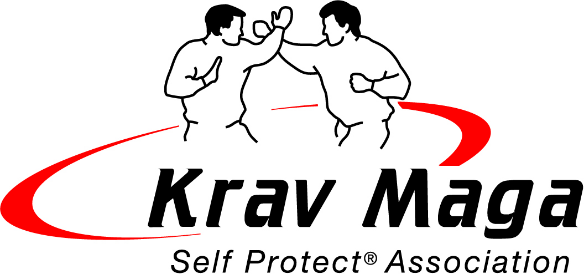 KMS Trainingscenter Brig
Anfängerkurs Frühling 2018Anmeldung: Jede/r Teilnehmer/in muss sich schriftlich mit dem Kursanmeldetalon anmelden.Ja, ich melde mich verbindlich für den Krav Maga Anfänger Kurs Frühling 2018 an. (Kosten Fr. 150.-)Bei unbegründetem Nichterscheinen werden 50% der Kurskosten verrechnet.Ja, ich melde mich verbindlich für den Pfefferspraykurs vom 04. April 2018 an. (Kosten Fr. 70.-)Eine Teilnahme am einem Krav Maga Anfängerkurs oder die Mitgliedschaft im KMS Center Brig wird zwingend für die Anmeldung zum Pfefferspraykurs vorausgesetzt. Bei unbegründetem Nichterscheinen werden 50% der Kurskosten verrechnet.   Ja, ich bin gegen mögliche Unfälle im Training versichert. Name: ………………………………………….	Vorname: ………………………….……………..Strasse:………………………………………...	Hausnummer:…………………………….………Postleitzahl:……………………….……………	Ort: ………………………………………………..Tel. Privat:………………………….…………..	Tel. Geschäft: …………………………………….Geburtsdatum:………………………….……...	E-mail………………………………………………Ort: ……………………..  Datum: ……………………..  Unterschrift: ..............................................An den Kursen teilnehmen kann wer: a) mindestens das 18. Altersjahr vollendet hat; b) nicht wegen Gewalt- oder Kapitalverbrechen vorbestraft ist (ein aktueller Strafregisterauszug bzw. ein polizeiliches Führungszeugnis kann vom KMS Center Brig jederzeit verlangt werden). Nicht korrekte Angaben bezüglich dem Alter oder verheimlichen von Vorstrafen hat den sofortigen Ausschluss zur Folge. Im Weitern behält sich das Krav Maga Selfprotect Center Brig das Recht vor, Kursteilnehmerinnen ohne Angabe von Gründen von einer Teilnahme an diesen Kursen auszuschließen. Wir bilden keine Personen aus, vor denen wir uns schützen wollen!Die Anmeldung ist verbindlich und bis zum Montag 12. Februar 2018 an folgende Adresse zurück zu senden. Bei unbegründetem Nichterscheinen werden 50% der Kurskosten verrechnet.Olivier Summermatter, KMS Trainingscenter Brig, Riedbachstrasse 15, 3900 BrigE-Mail: olivier.summermatter@gmx.ch / www.kravmaga-brig.ch